Uwagi metodyczneInformacje o stanie i strukturze bezrobocia opracowano na podstawie sprawozdawczości Ministerstwa Pracy i Polityki Społecznej (formularz MPiPS – 01).Dane o liczbie bezrobotnych obejmują osoby, które są zarejestrowane w PUP 
w Suwałkach jako bezrobotne, zgodnie z ustawą z dnia 20 kwietnia 2004 r o promocji zatrudnienia i instytucjach rynku pracy (Dz. U.2013 poz. 674 tekst jednolity z późn. zm.).Przez „ludność czynną zawodowo" należy rozumieć zbiorowość składającą się z osób uznanych w/g kwalifikacji GUS za pracujące oraz osoby bezrobotne, 
o których mowa w pkt. 2.Przez „stopę bezrobocia" należy rozumieć procentowy udział liczby bezrobotnych w liczbie ludności czynnej zawodowo / wg. stanu na koniec okresu sprawozdawczego/.Przez „wskaźnik napływu bezrobotnych" /Wn/ należy rozumieć wyrażony w procentach stosunek nowo zarejestrowanych bezrobotnych w danym okresie sprawozdawczym do liczby bezrobotnych wg stanu na koniec poprzedniego okresu sprawozdawczego.Przez „wskaźnik odpływu bezrobotnych" /Wo/ należy rozumieć wyrażony w procentach stosunek liczby bezrobotnych wyrejestrowanych z PUP w Suwałkach w danym okresie sprawozdawczym /odpływ/ do liczby bezrobotnych wg. stanu na koniec poprzedniego okresu sprawozdawczego.Przez „wskaźnik płynności rynku pracy" /Wp/ należy rozumieć wyrażony w procentach stosunek liczby bezrobotnych, którzy podjęli pracę w danym okresie sprawozdawczym do liczby nowo zarejestrowanych bezrobotnych w tym okresie.RYNEK PRACY w czerwcu 20141.1 Poziom, dynamika bezrobociaLiczba bezrobotnych zarejestrowanych na dzień 30.06.2014 r. wynosiła 4.187 osób 
i była niższa o 296 osób w stosunku do liczby bezrobotnych zarejestrowanych na koniec maja 2014r. W stosunku do analogicznego okresu roku 2013 była niższa o 1.065 osób (czerwiec 2013r. – 5.252 osoby).Na dzień 30 czerwca 2014r. liczba bezrobotnych zamieszkałych w mieście Suwałki wynosiła 3.039 osób, co stanowiło 72,6% ogółu bezrobotnych. Na wsi zamieszkiwało 1.148 osób, co stanowiło 27,4% ogółu bezrobotnych.Największą liczbę bezrobotnych w czerwcu 2014r. odnotowano w gminach:Suwałki 	– 271 osób 		(maj 2014r. – 271 osób),Raczki 		– 195 osób 		(maj 2014r. – 207 osób).Filipów 	– 193 osoby 		(maj 2014r. – 225 osób),Najmniej bezrobotnych odnotowano w gminach:	Rutka Tartak	– 47 osób		(maj 2014r. – 63 osoby),Wiżajny 	– 65 osób 		(maj 2014r. – 65 osób),Jeleniewo 	– 72 osoby 		(maj 2014r. – 84 osoby).Ruch bezrobotnych „napływy” i „odpływy” w 2013 i w 2014 roku. Obliczony przez GUS wskaźnik stopy bezrobocia na dzień 31.05.2014 wynosi odpowiednio:Powiat suwalski 			- 9,1 % 	(kwiecień 2014r. -10,3%)Miasto Suwałki			- 11,7 %	(kwiecień 2014r.- 12,7%)województwo podlaskie		- 13,9 %	(kwiecień 2014r.- 14,5%)kraj				- 12,5 %	(kwiecień 2014r.- 13,0%)W okresie sześciu miesięcy 2014 roku zarejestrowano 3285 osób bezrobotnych, natomiast wyłączono z ewidencji 4285 osób (analogicznie w 2013 r. „napływ” – 3893 osoby, „odpływ” – 3852 osoby). W analizowanym okresie „napływ” bezrobotnych był niższy o 1003 osoby w porównaniu do „odpływu”.Bezrobotni zarejestrowani w okresie sześciu miesięcy 2014 r. „napływ” 3285 osób, z tego:zarejestrowani po raz pierwszy – 450 osób (13,7 % ogółu zarejestrowanych „napływ”), w analogicznym okresie 2013 r. – 690 osób (17,7 %)zarejestrowani po raz kolejny – 2832 osoby (86,3 % ogółu zarejestrowanych „napływ”), w analogicznym okresie 2013 r. –3203 osoby (82,3 %)Bezrobotni wyłączeni z ewidencji w okresie sześciu miesięcy 2014 r. „odpływ” 4285 osób, z tego:podjęcia pracy – 1972 osoby (46,0% ogółu wyłączeń), w analogicznym okresie 2013 r. – 1838 osób (47,7 %)niepotwierdzenia gotowości do pracy 903 osoby (20,1% ogółu wyłączeń), w analogicznym okresie 2013 r. – 924 osoby (24,0 %),dobrowolna rezygnacja – 532 osoby (12,4% ogółu wyłączeń), w analogicznym okresie 2013 r. –429 osób (11,1 %).Wskaźniki dotyczące ruchu bezrobotnych w czerwcu 2014 roku kształtowały się następująco:wskaźnik napływu bezrobotnych	Wn = 10,7 %	 (maj 2014 Wn = 8,4 %),wskaźnik odpływu bezrobotnych	Wo = 17,3 %	 (maj 2014 Wo = 18,4 %),wskaźnik płynności rynku pracy	Wp = 67,6 %	 (maj 2014 Wp = 91,2 %).Na podstawie danych statystycznych można stwierdzić, że liczba zarejestrowanych bezrobotnych od 2005 roku do 2008 spadała. Od stycznia 2009 roku odnotowujemy wzrost liczby zarejestrowanych bezrobotnych.Liczba zarejestrowanych bezrobotnych na koniec miesiąca czerwca w latach 2006 – 20141.2 Zmiany w poziomie bezrobocia – wyłączenia z ewidencjiAnalizując zmiany w poziomie bezrobocia można stwierdzić, że wyłączenia z ewidencji w 2014 roku, spowodowane były głównie: z tytułu podjęcia pracy – 46,0% ogółu wyłączeń, następną pozycję stanowiły niepotwierdzania gotowości do pracy i dobrowolne 
rezygnacje – 33,5%. W analogicznym okresie 2013 roku podjęcia pracy stanowiły 47,7% ogółu, a niepotwierdzania gotowości do pracy i dobrowolna rezygnacja stanowiły - 35,1% ogółu wyłączeń.2. Struktura bezrobotnych2.1 KobietyW okresie sześciu miesięcy 2014 roku zarejestrowały się 1446 bezrobotnych kobiet, (analogicznie 2013 rok – 1733 kobiety).Na dzień 30.06.2014r. zarejestrowanych było 2150 kobiet, które stanowiły 51,3 % ogółu bezrobotnych (30.06.2013r. – 2.576 kobiet, tj. 49,0 % ogółu bezrobotnych).Bezrobotne kobiety zamieszkałe w mieście Suwałki w liczbie 1.589 osób stanowiły 52,3% zarejestrowanych bezrobotnych z terenu miasta.Bezrobotne kobiety zamieszkałe na wsi w liczbie 5361 osób stanowiły 48,9 % zarejestrowanych bezrobotnych zamieszkałych na wsi.Wśród ogółu zarejestrowanych bezrobotnych kobiet to:1.832		-	kobiety poprzednio pracujące,117		-	kobiet zwolnionych z przyczyn dotyczących zakładu pracy,303		-	kobiety z prawem do zasiłku,318		-	kobiet dotychczas niepracujących.2.2 Bezrobotni z prawem do zasiłku W okresie sześciu miesięcy 2014 roku zarejestrowało się 714 osób z prawem do zasiłku, w tym 358 kobiet, (analogicznie 2013 rok – 986 osób, w tym 438 kobiet).Na dzień 30.06.2014r. liczba bezrobotnych z prawem do zasiłku osiągnęła wielkość 574 osoby, co stanowiło 13,7% ogółu zarejestrowanych bezrobotnych (analogicznie 2013 rok - 796 osób, co stanowiło 15,2% ogółu bezrobotnych).Zamieszkali w mieście z prawem do zasiłku w liczbie osób 464, stanowili 15,3% zarejestrowanych bezrobotnych z miasta. Bezrobotni z terenów wiejskich z prawem do zasiłku w liczbie 110 osób, stanowili 
9,6 % bezrobotnych zamieszkałych na wsi.2.3 Zarejestrowani bezrobotni według wieku (stan na dzień 30.06.2013r. 
i 30.06.2014r.)Zarejestrowani bezrobotni wg wieku - stan na dzień 30.06.2014r.Analizując wiek zarejestrowanych bezrobotnych można stwierdzić, iż najwięcej bezrobotnych jest w trzech przedziałach wiekowych:25-34 lata ( 1.150 osób), stanowią oni 27,5 % ogółu zarejestrowanych. 
W grupie tej:długotrwale bezrobotni stanowią 				46,5 %, osoby bez kwalifikacji zawodowych stanowią 		30,0 %, osoby bez doświadczenia zawodowego stanowią 		27,4 %, osoby bez wykształcenia średniego stanowią 		37,0 %.45-54 lata ( 856 osób), stanowią oni 20,4 % ogółu zarejestrowanych bezrobotnych. W grupie tej:długotrwale bezrobotni stanowią 				58,6 %, osoby bez kwalifikacji zawodowych stanowią 		35,7 %, osoby bez doświadczenia zawodowego 			6,2 %, osoby bez wykształcenia średniego stanowią 		68,6 %.35-44 lata ( 746 osób), stanowią oni 17,8 % ogółu zarejestrowanych. 
W grupie tej:długotrwale bezrobotni stanowią 				53,6 %, osoby bez kwalifikacji zawodowych stanowią 		29,1 %, osoby bez doświadczenia zawodowego stanowią 		9,9 %, osoby bez wykształcenia średniego stanowią 		52,3 % 2.4 Zarejestrowani bezrobotni według poziomu wykształcenia (stan na dzień 30.06.2013r. i 30.06.2014r.)Zarejestrowani bezrobotni wg wykształcenia – stan na dzień 30.06.2014r.Po przeanalizowaniu poziomu wykształcenia zarejestrowanych bezrobotnych można stwierdzić, iż najwięcej bezrobotnych jest w trzech grupach wykształcenia:wykształcenie gimnazjalne i poniżej (1.225 osób), stanowią oni 29,3 % ogółu zarejestrowanych. W grupie tej:długotrwale bezrobotni stanowią 				58,1 %, osoby bez kwalifikacji zawodowych stanowią 		84,6 %, osoby bez doświadczenia zawodowego stanowią 		26,4 %, osoby powyżej 50 roku życia stanowią 			37,0 %, osoby do 25 roku życia stanowią 				16,2 %.wykształcenie zasadnicze zawodowe (978 osób), stanowią oni 23,4 % ogółu zarejestrowanych. W grupie tej:długotrwale bezrobotni stanowią 				56,0 %, osoby bez kwalifikacji zawodowych stanowią 		4,4 %, osoby bez doświadczenia zawodowego stanowią 		10,2 %, osoby powyżej 50 roku życia stanowią 			37,5 %, osoby do 25 roku życia stanowią 				12,0 %.wykształcenie policealne i średnie zawodowe (935 osób), stanowią oni 22,3 % ogółu zarejestrowanych bezrobotnych. W grupie tej:długotrwale bezrobotni stanowią 				44,3 %, osoby bez kwalifikacji zawodowych stanowią 		9,2 %, osoby bez doświadczenia zawodowego 			18,7 %, osoby powyżej 50 roku życia stanowią 			33,5 %, osoby do 25 roku życia stanowią 				16,7 %.2.5 Bezrobotni według stażu pracy i czasu pozostawania bez pracy w miesiącach (stan na dzień 30.06.2014r.)wśród zarejestrowanych bezrobotnych największą populację stanowią bezrobotni z krótkim stażem pracy, tj. od 1-5 lat, stanowią oni 23,0% ogółu zarejestrowanych. 
W grupie tej:osoby długotrwale bezrobotne stanowią 			50,2 %, osoby bez kwalifikacji zawodowych stanowią 		34,1 %, osoby bez wykształcenia średniego stanowią 		56,7 %, bezrobotni powyżej 50 roku życia stanowią 		12,3 %, bezrobotni do 25 roku życia stanowią 			16,3 %. kolejną grupą są osoby o stażu do 1 roku – stanowią 19,7% ogółu zarejestrowanych bezrobotnych. 
W grupie tej:długotrwale bezrobotni stanowią 				54,3 %, osoby bez kwalifikacji zawodowych stanowią 		46,4 %, osoby bez wykształcenia średniego stanowią 		47,6 %, osoby powyżej 50 roku życia stanowią 			13,2 %, osoby do 25 roku życia stanowią 				26,1 %.2.6 Osoby będące w szczególnej sytuacji na rynku pracy wg stanu na dzień 30.06.2013r. i 30.06.2014r. 3. Zwolnienia z przyczyn dotyczących zakładów pracyW okresie sześciu miesięcy 2014 roku zarejestrowało się 124 osoby zwolnione z przyczyn dotyczących zakładu pracy. Na dzień 30.06.2014r. liczba bezrobotnych zwolnionych z przyczyn dotyczących zakładu pracy wyniosła 190 osób, w tym 117 kobiet (czerwiec 2013r. – 268 osób, w tym 126 kobiet).W okresie sześciu miesięcy 2014 roku zgłoszono 2 zwolnienia grupowe z przyczyn dot. zakładu pracy:PKO BP SA 				- 1 osobaPolbud S.A. Bielsk Podlaski		- 1 osoba4. Pośrednictwo pracy4.1 Oferty pracyW okresie sześciu miesięcy 2014 roku zakłady zgłosiły 934 miejsca pracy, w tym 219 miejsc pracy subsydiowanej razem ze stażami (analogicznie 2013 rok – 886 miejsc pracy, 
w tym 435 miejsc pracy subsydiowanej):- z sektora publicznego zgłoszono 		 - 150 miejsc pracy- z sektora prywatnego zgłoszono 		 - 784 miejsca pracyDla osób niepełnosprawnych od początku roku zakłady zgłosiły 79 miejsc pracy, w tym 6 miejsc pracy subsydiowanej.W analizowanym okresie najwięcej miejsc pracy wg branż i zawodów zgłoszono:handel 							- 150 miejsc pracy;budownictwo, operator sprzętu budowlanego		- 114 miejsc pracy;operator urządzeń przetwórstwa drobiu, robotnik pomocniczy w przemyśle przetwórczym							- 81 miejsc pracy;gastronomia i hotelarstwo					- 73 miejsca pracy;prace proste (magazynier, sprzątaczka, dozorca) 		- 70 miejsc pracy;kierowca, mechanik samochodowy, operator wózka	- 64 miejsca pracy;robotnik gospodarczy						- 61 miejsc pracystolarstwo 							- 51 miejsc pracy; administracja 							- 50 miejsc pracy;spawacz, ślusarz, lakiernik					- 50 miejsc pracy;opiekunka 							- 38 miejsc pracy;pracownik ochrony 						- 31 miejsc pracy;fryzjer, kosmetyczka 						- 12 miejsc pracy;edukacja 							- 8 miejsc pracy;krawiectwo (szwaczka) 					- 7 miejsc pracy;służba zdrowia 						- 5 miejsc pracy.Pod potrzeby zakładów pracy zorganizowano 9 Giełd Pracy (na stanowiska: przedstawiciel handlowy, sprzedawca, kasjer\sprzedawca, kasjer\fakturzysta, pracownik obsługi hotelowej, pracownik gospodarczy, pracownik ochrony), w których udział wzięło 227 osób, zatrudniono 36 osób. W celu pozyskania ofert pracy, nawiązania współpracy oraz monitorowania lokalnego rynku pracy pośrednicy pracy odbyli 183 wizyty w zakładach pracy.4.2 Usługi EURESW okresie sześciu miesięcy 2014 roku Urząd dysponował ofertami pracy w ilości 341/2072 wakaty w ramach sieci EURES (analogicznie 2013 r. 182 oferty pracy/2032 wakaty).Oferty pochodziły z następujących krajów EOG: Wielka Brytania, Norwegia, Niemcy, Belgia, Francja, Holandia, Hiszpania, Finlandia, Irlandia, Słowacji, Estonia, Litwa, Czechy 
i Węgry.Oferty dotyczyły między innymi zawodów i branż:hotelarsko-gastronomicznej ( pracownicy branży hotelarsko-gastronomicznej, recepcjonista hotelowy, kucharz/kucharka, kelner/kelnerka, pracownik hotelu, pracownik restauracji, pracownik obsługi śniadań, serwis sprzątający);handlowej ( sprzedawca);metalowej ( operator maszyn CNC, spawacz MAG/TIG/WIG);medycznej ( pielęgniarka/pielęgniarz, pomoc pielęgniarska);budowlanej ( brukarz/kamieniarz, hydraulik, zbrojarz/betoniarz);samochodowej ( malarz/lakiernik samochodowy);pracy sezonowej ( pracownik do zbioru truskawek, grochu i malin, obsługa Euro Disneylandu Francja, obsługa Hide Park w Niemczech, kontroler jakości owoców);spożywczej przetwórstwa mięsnego (wykrawacz wołowiny);odzieżowej (szwacz/szwaczka, krawiec/krawcowa;inne ( elektro-instalator, stolarz meblowy).W analizowanym okresie z usług pośrednictwa EURES skorzystało 228 osób bezrobotnych i poszukujących pracy.4.3 Podjęcia pracyW okresie sześciu miesięcy 2014 roku pracę podjęły 1972 osoby, w tym 935 kobiet (analogicznie 2013r. – 1838 osób, w tym 865 kobiet).4.4 Bezrobotni pobierający dodatek aktywizacyjny W okresie sześciu miesięcy 2014 roku 162 osoby bezrobotne posiadające prawo do zasiłku podjęło zatrudnienie z własnej inicjatywy, a tym samym nabyły prawo do dodatku aktywizacyjnego.Na dzień 30.06.2014r. 48 osób było uprawnionych do otrzymywania dodatku aktywizacyjnego.5. Doradztwo zawodoweW okresie sześciu miesięcy 2014 roku z usług doradców zawodowych skorzystało:626 osób z rozmów wstępnych,2651 osób zostało objętych Indywidualnym Planem Działania,15 osób otrzymało indywidualne informacje zawodowe,45 osób w ramach trzech grupowych porad zawodowych,10 osób w ramach jednej grupowej informacji zawodowej,odbyto 1214 wizyt w ramach indywidualnych porad zawodowych.Ponadto 433 osoby poszukujące pracy (niezarejestrowane w PUP) skorzystało z indywidualnej informacji zawodowej.6. Klub PracyW okresie sześciu miesięcy 2014 roku zorganizowano zajęcia aktywizacyjne dla 142 osób bezrobotnych i poszukujących pracy pod nazwą: „Jak i gdzie szukać pracy” i „Dokumenty aplikacyjne twoją wizytówką zawodową”, :Praca moja przyszłość”, „ABC poszukiwania pracy”, „Motywacja, aktywność, praca”, „Aktywny na rynku pracy” i „Jak wrócić na rynek pracy”.Pod potrzeby firmy „Promedica24” zorganizowano spotkanie informacyjne dla opiekunek osób starszych. W spotkaniu uczestniczyło 12 osób.W ramach współpracy z perfumerią „Douglas” 6 kobiet uczestniczyło w projekcie „Metamorfozy”.Z usług oferowanych w Klubie Pracy pt. „Otwarty Klub Pracy” 140 osób skorzystało z elektronicznej bazy danych dotyczących między innymi: dokumentów aplikacyjnych, ofert pracy, bazy danych pracodawców itp.7. Aktywizacja zawodowa bezrobotnych przy udziale środków Funduszu Pracy i innych środków finansowych Przyznany na 2014 r. zgodnie z algorytmem na realizację programów na rzecz promocji zatrudnienia, łagodzenia skutków bezrobocia i aktywizacji zawodowej limit środków Funduszu Pracy to kwota 2.147.600,00 zł.Z rezerwy Marszałka województwa podlaskiego pozyskano kwotę w wysokości  5.204.200,00 zł na finansowanie realizacji projektu systemowego w ramach Poddziałania 6.1.3  Programu Operacyjnego Kapitał Ludzki pod nazwą „Bezpośrednio do zatrudnienia – inwestycje w kwalifikacje i doświadczenie zawodowe bezrobotnych powiatu suwalskiego.Z rezerwy Ministra Pracy i Polityki Społecznej pozyskaliśmy kwotę: 253.800,00 zł na aktywizację zawodową osób bezrobotnych do 25 roku życia 205.000,00 zł na aktywizację zawodową osób tworzących lub przystępujących do spółdzielni socjalnej.317.100,00 zł na program dla osób bezrobotnych do 30 roku życia i osób bezrobotnych powyżej 50 roku życiaNa realizację zadań związanych z rehabilitacją zawodową i zatrudnieniem osób niepełnosprawnych pozyskano z PFRON środki finansowe w ogólnej kwocie 130.000,00 zł (z MOPS – 60.000,00 zł, PCPR – 70.000,00 zł)Ogólna kwota środków finansowych Funduszu Pracy, Europejskiego Funduszu Społecznego i PFRON , którą dysponuje urząd to 8.257.700,00 zł.W 2014 roku urząd kontynuuje działania aktywizacyjne ze 112 osobami bezrobotnymi rozpoczęte w 2013 roku. Środki finansowe zaangażowane na ten cel wynoszą 
1.003.427,00 zł,W okresie sześciu miesięcy 2014 roku aktywizacją zawodową z udziałem środków Funduszu Pracy, Europejskiego Funduszu Społecznego i PFRON objęto 675 osób bezrobotnych i poszukujących pracy.W poszczególnych aktywnych programach rynku pracy aktywizacja zawodowa przedstawia się następująco:prace interwencyjne 								- 88 osób,roboty publiczne 								- 21 osób,staże zawodowe 								- 323 osoby,prace społecznie użyteczne 							- 63 osoby,podjęcie pracy w ramach refundacji kosztów zatrudnienia bezrobotnego - 40 osób,szkolenia 									- 103 osoby,podjęcie działalności gospodarczej						- 37 osób.Angażując kwotę 8.257.700,00 zł aktywizacją objęto ogółem 787 osób (112 osób umów 2013 roku)Ponadto PUP w 2014 roku kontynuuje realizację rozpoczętego w listopadzie 2013r. projektu współfinansowanego z Europejskiego Funduszu Społecznego pn. „Aktywizacja zawodowa suwalskiej młodzieży” w ramach Poddziałania 7.2.1 Aktywizacja zawodowa i społeczna osób zagrożonych wykluczeniem społecznym. Pomoc w ramach projektu skierowana jest do 82 osób bezrobotnych w wieku do 30 roku życia zarejestrowanych w PUP. W ramach projektu osoby bezrobotne będą mogły skorzystać ze stażu zawodowego, szkoleń zawodowych oraz prac interwencyjnych. Całkowita wartość projektu wynosi 1.122.024,28 zł, w tym 884.184,28 zł to kwota dofinansowania. 8. Pozostałe działania UrzęduUrząd kontynuuje realizację porozumienia z Miejskim Ośrodkiem Pomocy Społecznej w Suwałkach w ramach partnerskiej współpracy mającej na celu aktywizację zawodową świadczeniobiorców pomocy społecznej, uczestników projektów systemowych w ramach Priorytetu VII POKL 2007-2013.PUP kontynuuje realizację projektu „Zielona Linia – Centrum Informacyjno-Konsultacyjne Służb Zatrudnienia („Urząd Pracy 7 dni w tygodniu 24h na dobę”). Celem projektu jest poszerzenie dostępności usług Służb Zatrudnienia.W styczniu 2014 roku urząd zawarł porozumienie o współdziałaniu w ramach realizacji projektu „DOBRY-START – aktywizacja zawodowa osób niepracujących ” z Zakładem Doskonalenia Zawodowego w Białymstoku. Przedmiotem porozumienia jest współdziałanie w celu aktywizacji osób niepracujących, którzy nie ukończyli 30 roku życia lub mają skończone 50 lat, zamieszkujących na terenie miasta Suwałki i powiatu suwalskiego.Zostało zawarte porozumienie z Powiatowym Centrum Pomoc Rodzinie w Suwałkach dotyczące zawiązania partnerstwa zadaniowego. Celem partnerstwa jest współpraca na rzecz aktywizacji zawodowej bezrobotnych, poszukujących pracy będących w wieku aktywności zawodowej i korzystających ze świadczeń pomocy społecznej.Urząd zawarł umowę partnerską z Suwalskim Stowarzyszeniem Wybór w Suwałkach na realizację Projektu „Uwierz w siebie – Spróbuj – Stań się aktywnym” współfinansowany z Europejskiego Funduszu Społecznego w ramach Programu Operacyjnego Kapitał Ludzki Poddziałanie 7.2.1. Partnerami w projekcie są także: Gminny Ośrodek Pomocy Społecznej w Suwałkach oraz Centrum Szkolenia OMEGA Piotr Stefanowicz. PUP odpowiedzialny jest za realizacje następujących zadań określonych w projekcie:Zadanie 1 – Organizacja środowiska;Zadanie 2 – Poradnictwo zawodowe;Zadanie 3 – Kursy;Zadanie 4 – Zarządzanie projektem.Urząd zawarł porozumienie partnerskie z Stowarzyszeniem dla Rozwoju w Suwałkach.
Przedmiotem porozumienia jest współdziałanie pomiędzy Stowarzyszeniem a Urzędem w zakresie rekrutacji uczestników Centrum Integracji Społecznej w Suwałkach spośród osób długotrwale bezrobotnych lub osób niepełnosprawnych. Zadaniem Urzędu jest zabezpieczenie w 2015 roku środków finansowych na przyznanie 5 osobom bezrobotnym (członkiem założycielem spółdzielni socjalnej) jednorazowych dotacji na podjęcie działalności gospodarczej.TabeleLiczba i struktura bezrobotnych Gmina BakałarzewoDane statystyczne na dzień 30 czerwca 2014 r.Gmina BakałarzewoLiczba i struktura bezrobotnych Gmina FilipówDane statystyczne na dzień 30 czerwca 2014 r.Gmina FilipówLiczba i struktura bezrobotnych Gmina JeleniewoDane statystyczne na dzień 30 czerwca 2014 r.Gmina Jeleniewo Liczba i struktura bezrobotnych Gmina PrzeroślDane statystyczne na dzień 30 czerwca 2014 r.Gmina Przerośl Liczba i struktura bezrobotnych Gmina RaczkiDane statystyczne na dzień 30 czerwca 2014 r.Gmina RaczkiLiczba i struktura bezrobotnych Gmina Rutka TartakDane statystyczne na dzień 30 czerwca 2014 r.Gmina  Rutka Tartak Liczba i struktura bezrobotnych Gmina SuwałkiDane statystyczne na dzień 30 czerwca 2014 r.Gmina SuwałkiLiczba i struktura bezrobotnych Gmina SzypliszkiDane statystyczne na dzień 30 czerwca 2014 r.Gmina SzypliszkiLiczba i struktura bezrobotnych Gmina WiżajnyDane statystyczne na dzień 30 czerwca 2014 r.Gmina Wiżajny Liczba i struktura bezrobotnych Miasto SuwałkiDane statystyczne na dzień 30 czerwca 2014 r.Miasto SuwałkiRok 2013Stan„Napływ”„Odpływ”StopaStyczeń	5766942387+555M4130689286+40314,5 %W1636253101+15211,8 %Luty5904660522+138M4220447357+9014,8 %W1684213165+4812,1 %Marzec5864698735-40M4206491505-1414,7 %W1658204230-2611,9 %Kwiecień5745599718-119M4118436524-8814,5 %W1627163194-3111,7 %Maj5508514751-237M3967380531-15114,0 %W1541134220-8611,2 %Czerwiec5252483739-256M3788354533-17913,5W1464129206-7710,7Lipiec5033690909-219M3636496648-15213,0W1397194261-6710,3Sierpień4932598699-101M3551428513-8512,7W1381170186-1610,1Wrzesień4803734863-129M3437509623-11412,4W1366225240-1510,0Październik4706680777-973332458563-10512,01374222214+810,1Listopad4921723508+2153475491348+14312,51446232160+7210,6Grudzień5190809540+2693644566397+16913,01546243143+10011,2Razem 201381278148-21M57455828-83W23822320+62Rok 2014Stan„Napływ”„Odpływ”StopaStyczeń	5464813539+ 274M3857585372+ 21313,6W1607228167+ 6111,6Luty5379499584- 85M3803362416- 5413,5W1576137168- 3111,4Marzec5364577592-15M3813427417+1013,5W1551150175-2511,2Kwiecień4979492877-385M3566378625-24712,7W1413114252-13810,3Maj4483420916-496M3251315630-31511,7%W1232105286-1819,1%Czerwiec4187481777-296M3039344556-212W1148137221-84Razem 201432824285-1003M24113016-605W8711269-398MiesiącLiczba zarejestrowanych bezrobotnych w latachLiczba zarejestrowanych bezrobotnych w latachLiczba zarejestrowanych bezrobotnych w latachLiczba zarejestrowanych bezrobotnych w latachLiczba zarejestrowanych bezrobotnych w latachLiczba zarejestrowanych bezrobotnych w latachLiczba zarejestrowanych bezrobotnych w latachLiczba zarejestrowanych bezrobotnych w latachLiczba zarejestrowanych bezrobotnych w latach200620072008200920102011201220132014Styczeń7 5506 1493 9263 9985 5025 2255 2915 7665 464Luty7 6856 0383 9854 2455 6475 5235 4285 9045 379Marzec7 6905 6793 8434 4435 3845 4155 2595 8645 364Kwiecień7 3215 1863 5054 2725 0525 1065 0695 7454 979Maj6 9594 5703 2404 1204 7314 7644 9065 5084 483Czerwiec6 5724 1642 9673 9884 4164 4184 7575 2525 190Lipiec6 2403 9862 9554 0884 4304 3784 7395 033Sierpień6 1493 8932 9114 1404 3804 3794 7694 932Wrzesień6 0853 8002 8524 3614 4514 4284 7424 803Październik5 8173 6842 9164 3104 3864 4514 7494 706Listopad5 7403 6833 1494 6594 4734 6734 9554 921Grudzień5 8733 6833 4304 9124 7364 9005 2115 190Lp.Wyłączenia z ewidencji z powodu: Od początku rokuOd początku rokuLp.Wyłączenia z ewidencji z powodu: 2014 r.2013 r.IPodjęcia pracy 197218381Podjęcia pracy niesubsydiowanej17861674A W tym pracy sezonowej262  Podjęcia pracy subsydiowanej186164A Podjęcia prac interwencyjnych8867BPodjęcia robót publicznych2142C Podjęcia działalności gospodarczej3730DPodjęcia pracy w ramach refundacji kosztów zatrudnienia bezrobotnego4023EInne  02IIRozpoczęcia szkolenia 10398IIIRozpoczęcia stażu323266IVRozpoczęcia przygotowania zawodowego w miejscu pracy019VRozpoczęcia pracy społecznie użytecznej6362VIRozpoczęcia realizacji indywidualnego programu zatrudnienia socjalnego lub podpisania kontraktu socjalnego 00VIIOdmowy bez uzasadnionej przyczyny przyjęcia propozycji odpowiedniej pracy lub innej formy pomocy2419VIIINiepotwierdzenia gotowości do pracy903924IXDobrowolnej rezygnacji532429XPodjęcia nauki34XIUkończenia 60/65 lat1214XIINabycia praw emerytalnych lub rentowych16637XIIINabycia praw do świadczenia przedemerytalnego  2032XIVInnych1641100Ogółem wyłączenia42853852Grupa wiekuLiczba bezrobotnychLiczba bezrobotnychLiczba bezrobotnychLiczba bezrobotnychGrupa wiekuOgółemOgółemW tym kobietyW tym kobiety2014 rok - A2013 rok – B41875252% ogółu bezrobotnych21502576% bezrobot. kobietWiek w latach18-24                                A65615,735316,4B100219,150019,425-34                                A115027,565130,3B150428,682632,135-44                                A74617,844520,7B91317,446518,145-54                                A85620,442119,6B108520,753220,755-59                                A54613,025912,0B55710,62539,860-64                                A2335,6211,0B1903,600,0WykształcenieA- 2014 rokB -2013 rokLiczba bezrobotnychLiczba bezrobotnychLiczba bezrobotnychLiczba bezrobotnychWykształcenieA- 2014 rokB -2013 rokOgółemOgółemW tym kobietyW tym kobietyOgółem                                                 A                                                               B41875252% ogółubezrobotn.21502576% bezrobot.KobietWyższe                                                  A57813,839418,3                                                            B63812,143717,0Policealne i średnie zawodowe        A93522,355325,7                                                               B117622,466825,9Średnie ogólnokształcące                  A47111,231714,7                                                               B61411,739915,5Zasadnicze zawodowe                        A97823,439218,2                                                                B125523,944417,2Gimnazjalne i poniżej                         A122529,349423,0                                                                B156929,962824,4Staż pracyw latachLiczbabezrobotnychLiczbabezrobotnychCzas pozostawania bez pracy w miesiącachCzas pozostawania bez pracy w miesiącachCzas pozostawania bez pracy w miesiącachCzas pozostawania bez pracy w miesiącachCzas pozostawania bez pracy w miesiącachCzas pozostawania bez pracy w miesiącachStaż pracyw latachLiczbabezrobotnychLiczbabezrobotnychDo 11 - 33 - 66 - 1212 - 24Pow. 24Ogółem4187% ogółu436585854925681706Do 1 roku82519,7951131801701251421 - 596123,01061372112121601355 - 1061614,2607912313110411910 - 2056613,561661171298810520 - 3051412,33980921071029430 i więcej1413,4142741331016Bez stażu56413,56183901439295LpWyszczególnienie                                       A-2014rOgółem% udziałKobietyMężczyźni                                                                       B-2013r.1.Osoby do 25 roku życia                                      A65615,7353303                                                                               B  100219,15005022.Osoby długotrwale bezrobotne                         A212450,71183941                                                                                B238245,3129810843.Kobiety, które nie podjęły zatrudnienia            A43310,3433po urodzeniu dziecka                                            B                    4839,24834.Osoby powyżej 50 roku życia                              A128430,7525759                                                                                  B134325,65328115.Osoby bez kwalifikacji zawodowych                  A151536,2756759                                                                                  B184835,29229266.Osoby bez doświadczenia zawodowego           A88621,2486400                                                                                 B117222,36575157.Osoby bez wykształcenia średniego                  A220352,68861317                                                                                 B2824538107217528.Osoby samotnie wychowujące co                     A44110,539942 najmniej jedno dziecko do 18 roku życia        B4739,0411629.Osoby , które po odbyciu kary pozbawienia   A 2074,97200wolności nie podjęły zatrudnienia                    B2214,2721410Bezrobotni niepełnosprawni                              A42110,0166255                                                                                 B4137,917623711Poszukujący pracy- niepełnosprawni                A1103773niepozostający w zatrudnieniu                           B1143777WYSZCZEGÓLNIENIEWYSZCZEGÓLNIENIEWYSZCZEGÓLNIENIEWYSZCZEGÓLNIENIEBezrobotni zarejestrowaniBezrobotni zarejestrowaniBezrobotni zarejestrowaniBezrobotni zarejestrowaniWYSZCZEGÓLNIENIEWYSZCZEGÓLNIENIEWYSZCZEGÓLNIENIEWYSZCZEGÓLNIENIEOgółem Ogółem W tym z prawem do zasiłkuW tym z prawem do zasiłkuWYSZCZEGÓLNIENIEWYSZCZEGÓLNIENIEWYSZCZEGÓLNIENIEWYSZCZEGÓLNIENIENa koniec m - ca sprawozdawczegoNa koniec m - ca sprawozdawczegoNa koniec m - ca sprawozdawczegoNa koniec m - ca sprawozdawczegoWYSZCZEGÓLNIENIEWYSZCZEGÓLNIENIEWYSZCZEGÓLNIENIEWYSZCZEGÓLNIENIERazem Kobiety Razem Kobiety Ogółem (w. 02 + 04)Ogółem (w. 02 + 04)Ogółem (w. 02 + 04)018348116OsobyPoprzednio pracującePoprzednio pracujące026836116OsobyW tym zwolnione z przyczyn dotyczących zakładu pracy033322OsobyDotychczas nie pracująceDotychczas nie pracujące04151200Osoby w szczególnej sytuacji na rynku pracy ( z ogółem )Osoby w szczególnej sytuacji na rynku pracy ( z ogółem )Osoby w szczególnej sytuacji na rynku pracy ( z ogółem )Osoby w szczególnej sytuacji na rynku pracy ( z ogółem )Osoby w szczególnej sytuacji na rynku pracy ( z ogółem )Osoby w szczególnej sytuacji na rynku pracy ( z ogółem )Osoby w szczególnej sytuacji na rynku pracy ( z ogółem )Osoby w szczególnej sytuacji na rynku pracy ( z ogółem )Do 25 roku życia  Do 25 roku życia  Do 25 roku życia  05201622Które ukończyły szkołę wyższą, do 27 roku życia Które ukończyły szkołę wyższą, do 27 roku życia Które ukończyły szkołę wyższą, do 27 roku życia 060000Długotrwale bezrobotneDługotrwale bezrobotneDługotrwale bezrobotne07362300Kobiety, które nie podjęły zatrudnienia po urodzeniu dziecka Kobiety, które nie podjęły zatrudnienia po urodzeniu dziecka Kobiety, które nie podjęły zatrudnienia po urodzeniu dziecka 088800Powyżej 50 roku życia Powyżej 50 roku życia Powyżej 50 roku życia 0916732Bez  kwalifikacji zawodowychBez  kwalifikacji zawodowychBez  kwalifikacji zawodowych10261322Bez doświadczenia zawodowego Bez doświadczenia zawodowego Bez doświadczenia zawodowego 11231600Bez wykształcenia średniego Bez wykształcenia średniego Bez wykształcenia średniego 12411841Samotnie wychowujące co najmniej jedno dziecko do 18 roku życia  Samotnie wychowujące co najmniej jedno dziecko do 18 roku życia  Samotnie wychowujące co najmniej jedno dziecko do 18 roku życia  137711Które po odbyciu kary pozbawienia wolności nie podjęły zatrudnienia Które po odbyciu kary pozbawienia wolności nie podjęły zatrudnienia Które po odbyciu kary pozbawienia wolności nie podjęły zatrudnienia 144000NiepełnosprawniNiepełnosprawniNiepełnosprawni156300WYSZCZEGÓLNIENIEWYSZCZEGÓLNIENIEWYSZCZEGÓLNIENIEWYSZCZEGÓLNIENIEBezrobotni zarejestrowaniBezrobotni zarejestrowaniBezrobotni zarejestrowaniBezrobotni zarejestrowaniWYSZCZEGÓLNIENIEWYSZCZEGÓLNIENIEWYSZCZEGÓLNIENIEWYSZCZEGÓLNIENIEOgółem Ogółem W tym z prawem do zasiłkuW tym z prawem do zasiłkuWYSZCZEGÓLNIENIEWYSZCZEGÓLNIENIEWYSZCZEGÓLNIENIEWYSZCZEGÓLNIENIENa koniec m - ca sprawozdawczegoNa koniec m - ca sprawozdawczegoNa koniec m - ca sprawozdawczegoNa koniec m - ca sprawozdawczegoWYSZCZEGÓLNIENIEWYSZCZEGÓLNIENIEWYSZCZEGÓLNIENIEWYSZCZEGÓLNIENIERazem Kobiety Razem Kobiety Ogółem (w. 02 + 04)Ogółem (w. 02 + 04)Ogółem (w. 02 + 04)0119362135OsobyPoprzednio pracującePoprzednio pracujące0214575135OsobyW tym zwolnione z przyczyn dotyczących zakładu pracy033300OsobyDotychczas nie pracująceDotychczas nie pracujące04481700Osoby w szczególnej sytuacji na rynku pracy ( z ogółem )Osoby w szczególnej sytuacji na rynku pracy ( z ogółem )Osoby w szczególnej sytuacji na rynku pracy ( z ogółem )Osoby w szczególnej sytuacji na rynku pracy ( z ogółem )Osoby w szczególnej sytuacji na rynku pracy ( z ogółem )Osoby w szczególnej sytuacji na rynku pracy ( z ogółem )Osoby w szczególnej sytuacji na rynku pracy ( z ogółem )Osoby w szczególnej sytuacji na rynku pracy ( z ogółem )Do 25 roku życia  Do 25 roku życia  Do 25 roku życia  05461710Które ukończyły szkołę wyższą, do 27 roku życia Które ukończyły szkołę wyższą, do 27 roku życia Które ukończyły szkołę wyższą, do 27 roku życia 061100Długotrwale bezrobotneDługotrwale bezrobotneDługotrwale bezrobotne071236811Kobiety, które nie podjęły zatrudnienia po urodzeniu dziecka Kobiety, które nie podjęły zatrudnienia po urodzeniu dziecka Kobiety, które nie podjęły zatrudnienia po urodzeniu dziecka 08262600Powyżej 50 roku życia Powyżej 50 roku życia Powyżej 50 roku życia 09542341Bez  kwalifikacji zawodowychBez  kwalifikacji zawodowychBez  kwalifikacji zawodowych10894263Bez doświadczenia zawodowegoBez doświadczenia zawodowegoBez doświadczenia zawodowego11642400Bez wykształcenia średniego Bez wykształcenia średniego Bez wykształcenia średniego 121335951Samotnie wychowujące co najmniej jedno dziecko do 18 roku życia  Samotnie wychowujące co najmniej jedno dziecko do 18 roku życia  Samotnie wychowujące co najmniej jedno dziecko do 18 roku życia  13201700Które po odbyciu kary pozbawienia wolności nie podjęły zatrudnienia Które po odbyciu kary pozbawienia wolności nie podjęły zatrudnienia Które po odbyciu kary pozbawienia wolności nie podjęły zatrudnienia 147000NiepełnosprawniNiepełnosprawniNiepełnosprawni1519710WYSZCZEGÓLNIENIEWYSZCZEGÓLNIENIEWYSZCZEGÓLNIENIEWYSZCZEGÓLNIENIEBezrobotni zarejestrowaniBezrobotni zarejestrowaniBezrobotni zarejestrowaniBezrobotni zarejestrowaniWYSZCZEGÓLNIENIEWYSZCZEGÓLNIENIEWYSZCZEGÓLNIENIEWYSZCZEGÓLNIENIEOgółem Ogółem W tym z prawem do zasiłkuW tym z prawem do zasiłkuWYSZCZEGÓLNIENIEWYSZCZEGÓLNIENIEWYSZCZEGÓLNIENIEWYSZCZEGÓLNIENIENa koniec m - ca sprawozdawczegoNa koniec m - ca sprawozdawczegoNa koniec m - ca sprawozdawczegoNa koniec m - ca sprawozdawczegoWYSZCZEGÓLNIENIEWYSZCZEGÓLNIENIEWYSZCZEGÓLNIENIEWYSZCZEGÓLNIENIERazem Kobiety Razem Kobiety Ogółem (w. 02 + 04)Ogółem (w. 02 + 04)Ogółem (w. 02 + 04)017237106OsobyPoprzednio pracującePoprzednio pracujące026034106OsobyW tym zwolnione z przyczyn dotyczących zakładu pracy034321OsobyDotychczas nie pracująceDotychczas nie pracujące0412300Osoby w szczególnej sytuacji na rynku pracy ( z ogółem )Osoby w szczególnej sytuacji na rynku pracy ( z ogółem )Osoby w szczególnej sytuacji na rynku pracy ( z ogółem )Osoby w szczególnej sytuacji na rynku pracy ( z ogółem )Osoby w szczególnej sytuacji na rynku pracy ( z ogółem )Osoby w szczególnej sytuacji na rynku pracy ( z ogółem )Osoby w szczególnej sytuacji na rynku pracy ( z ogółem )Osoby w szczególnej sytuacji na rynku pracy ( z ogółem )Do 25 roku życia  Do 25 roku życia  Do 25 roku życia  05171011Które ukończyły szkołę wyższą, do 27 roku życia Które ukończyły szkołę wyższą, do 27 roku życia Które ukończyły szkołę wyższą, do 27 roku życia 060000Długotrwale bezrobotneDługotrwale bezrobotneDługotrwale bezrobotne07351900Kobiety, które nie podjęły zatrudnienia po urodzeniu dziecka Kobiety, które nie podjęły zatrudnienia po urodzeniu dziecka Kobiety, które nie podjęły zatrudnienia po urodzeniu dziecka 086600Powyżej 50 roku życia Powyżej 50 roku życia Powyżej 50 roku życia 098030Bez kwalifikacji zawodowychBez kwalifikacji zawodowychBez kwalifikacji zawodowych10251231Bez doświadczenia zawodowegoBez doświadczenia zawodowegoBez doświadczenia zawodowego1121900Bez wykształcenia średniego Bez wykształcenia średniego Bez wykształcenia średniego 12341230Samotnie wychowujące, co najmniej jedno dziecko do 18 roku życia  Samotnie wychowujące, co najmniej jedno dziecko do 18 roku życia  Samotnie wychowujące, co najmniej jedno dziecko do 18 roku życia  138700Które po odbyciu kary pozbawienia wolności nie podjęły zatrudnieniaKtóre po odbyciu kary pozbawienia wolności nie podjęły zatrudnieniaKtóre po odbyciu kary pozbawienia wolności nie podjęły zatrudnienia143110NiepełnosprawniNiepełnosprawniNiepełnosprawni156200WYSZCZEGÓLNIENIEWYSZCZEGÓLNIENIEWYSZCZEGÓLNIENIEWYSZCZEGÓLNIENIEBezrobotni zarejestrowaniBezrobotni zarejestrowaniBezrobotni zarejestrowaniBezrobotni zarejestrowaniWYSZCZEGÓLNIENIEWYSZCZEGÓLNIENIEWYSZCZEGÓLNIENIEWYSZCZEGÓLNIENIEOgółem Ogółem W tym z prawem do zasiłkuW tym z prawem do zasiłkuWYSZCZEGÓLNIENIEWYSZCZEGÓLNIENIEWYSZCZEGÓLNIENIEWYSZCZEGÓLNIENIENa koniec m - ca sprawozdawczegoNa koniec m - ca sprawozdawczegoNa koniec m - ca sprawozdawczegoNa koniec m - ca sprawozdawczegoWYSZCZEGÓLNIENIEWYSZCZEGÓLNIENIEWYSZCZEGÓLNIENIEWYSZCZEGÓLNIENIERazem Kobiety Razem Kobiety Ogółem (w. 02 + 04)Ogółem (w. 02 + 04)Ogółem (w. 02 + 04)011024695OsobyPoprzednio pracującePoprzednio pracujące02743095OsobyW tym zwolnione z przyczyn dotyczących zakładu pracy031111OsobyDotychczas nie pracująceDotychczas nie pracujące04281600Osoby w szczególnej sytuacji na rynku pracy ( z ogółem )Osoby w szczególnej sytuacji na rynku pracy ( z ogółem )Osoby w szczególnej sytuacji na rynku pracy ( z ogółem )Osoby w szczególnej sytuacji na rynku pracy ( z ogółem )Osoby w szczególnej sytuacji na rynku pracy ( z ogółem )Osoby w szczególnej sytuacji na rynku pracy ( z ogółem )Osoby w szczególnej sytuacji na rynku pracy ( z ogółem )Osoby w szczególnej sytuacji na rynku pracy ( z ogółem )Do 25 roku życia  Do 25 roku życia  Do 25 roku życia  05271922Które ukończyły szkołę wyższą, do 27 roku życia Które ukończyły szkołę wyższą, do 27 roku życia Które ukończyły szkołę wyższą, do 27 roku życia 062211Długotrwale bezrobotneDługotrwale bezrobotneDługotrwale bezrobotne07632800Kobiety, które nie podjęły zatrudnienia po urodzeniu dziecka  Kobiety, które nie podjęły zatrudnienia po urodzeniu dziecka  Kobiety, które nie podjęły zatrudnienia po urodzeniu dziecka  08191900Powyżej 50 roku życia Powyżej 50 roku życia Powyżej 50 roku życia 0916110Bez kwalifikacji zawodowychBez kwalifikacji zawodowychBez kwalifikacji zawodowych10431721Bez doświadczenia zawodowego Bez doświadczenia zawodowego Bez doświadczenia zawodowego 11371900Bez wykształcenia średniego Bez wykształcenia średniego Bez wykształcenia średniego 12592030Samotnie wychowujące co najmniej jedno dziecko do 18 roku życia  Samotnie wychowujące co najmniej jedno dziecko do 18 roku życia  Samotnie wychowujące co najmniej jedno dziecko do 18 roku życia  13121100Które po odbyciu kary pozbawienia wolności nie podjęły zatrudnieniaKtóre po odbyciu kary pozbawienia wolności nie podjęły zatrudnieniaKtóre po odbyciu kary pozbawienia wolności nie podjęły zatrudnienia142000NiepełnosprawniNiepełnosprawniNiepełnosprawni1511200WYSZCZEGÓLNIENIEWYSZCZEGÓLNIENIEWYSZCZEGÓLNIENIEWYSZCZEGÓLNIENIEBezrobotni zarejestrowaniBezrobotni zarejestrowaniBezrobotni zarejestrowaniBezrobotni zarejestrowaniWYSZCZEGÓLNIENIEWYSZCZEGÓLNIENIEWYSZCZEGÓLNIENIEWYSZCZEGÓLNIENIEOgółem Ogółem W tym z prawem do zasiłkuW tym z prawem do zasiłkuWYSZCZEGÓLNIENIEWYSZCZEGÓLNIENIEWYSZCZEGÓLNIENIEWYSZCZEGÓLNIENIENa koniec m - ca sprawozdawczegoNa koniec m - ca sprawozdawczegoNa koniec m - ca sprawozdawczegoNa koniec m - ca sprawozdawczegoWYSZCZEGÓLNIENIEWYSZCZEGÓLNIENIEWYSZCZEGÓLNIENIEWYSZCZEGÓLNIENIERazem Kobiety Razem Kobiety Ogółem (w. 02 + 04)Ogółem (w. 02 + 04)Ogółem (w. 02 + 04)011951002610OsobyPoprzednio pracującePoprzednio pracujące02166822610OsobyW tym zwolnione z przyczyn dotyczących zakładu pracy033222OsobyDotychczas nie pracująceDotychczas nie pracujące04291800Osoby w szczególnej sytuacji na rynku pracy ( z ogółem )Osoby w szczególnej sytuacji na rynku pracy ( z ogółem )Osoby w szczególnej sytuacji na rynku pracy ( z ogółem )Osoby w szczególnej sytuacji na rynku pracy ( z ogółem )Osoby w szczególnej sytuacji na rynku pracy ( z ogółem )Osoby w szczególnej sytuacji na rynku pracy ( z ogółem )Osoby w szczególnej sytuacji na rynku pracy ( z ogółem )Osoby w szczególnej sytuacji na rynku pracy ( z ogółem )Do 25 roku życia  Do 25 roku życia  Do 25 roku życia  05431831Które ukończyły szkołę wyższą, do 27 roku życia Które ukończyły szkołę wyższą, do 27 roku życia Które ukończyły szkołę wyższą, do 27 roku życia 062200Długotrwale bezrobotneDługotrwale bezrobotneDługotrwale bezrobotne07875010Kobiety, które nie podjęły zatrudnienia po urodzeniu dziecka  Kobiety, które nie podjęły zatrudnienia po urodzeniu dziecka  Kobiety, które nie podjęły zatrudnienia po urodzeniu dziecka  08191900Powyżej 50 roku życia Powyżej 50 roku życia Powyżej 50 roku życia 09431792Bez  kwalifikacji zawodowychBez  kwalifikacji zawodowychBez  kwalifikacji zawodowych10653452Bez doświadczenia zawodowegoBez doświadczenia zawodowegoBez doświadczenia zawodowego11452800Bez wykształcenia średniegoBez wykształcenia średniegoBez wykształcenia średniego129942143Samotnie wychowujące co najmniej jedno dziecko do 7 roku życia  Samotnie wychowujące co najmniej jedno dziecko do 7 roku życia  Samotnie wychowujące co najmniej jedno dziecko do 7 roku życia  13171622Które po odbyciu kary pozbawienia wolności nie podjęły zatrudnienia Które po odbyciu kary pozbawienia wolności nie podjęły zatrudnienia Które po odbyciu kary pozbawienia wolności nie podjęły zatrudnienia 144010NiepełnosprawniNiepełnosprawniNiepełnosprawni157100WYSZCZEGÓLNIENIEWYSZCZEGÓLNIENIEWYSZCZEGÓLNIENIEWYSZCZEGÓLNIENIEBezrobotni zarejestrowaniBezrobotni zarejestrowaniBezrobotni zarejestrowaniBezrobotni zarejestrowaniWYSZCZEGÓLNIENIEWYSZCZEGÓLNIENIEWYSZCZEGÓLNIENIEWYSZCZEGÓLNIENIEOgółem Ogółem W tym z prawem do zasiłkuW tym z prawem do zasiłkuWYSZCZEGÓLNIENIEWYSZCZEGÓLNIENIEWYSZCZEGÓLNIENIEWYSZCZEGÓLNIENIENa koniec m - ca sprawozdawczegoNa koniec m - ca sprawozdawczegoNa koniec m - ca sprawozdawczegoNa koniec m - ca sprawozdawczegoWYSZCZEGÓLNIENIEWYSZCZEGÓLNIENIEWYSZCZEGÓLNIENIEWYSZCZEGÓLNIENIERazem Kobiety Razem Kobiety Ogółem (w. 02 + 04)Ogółem (w. 02 + 04)Ogółem (w. 02 + 04)01472242OsobyPoprzednio pracującePoprzednio pracujące02391642OsobyW tym zwolnione z przyczyn dotyczących zakładu pracy032010OsobyDotychczas nie pracująceDotychczas nie pracujące048600Osoby w szczególnej sytuacji na rynku pracy ( z ogółem )Osoby w szczególnej sytuacji na rynku pracy ( z ogółem )Osoby w szczególnej sytuacji na rynku pracy ( z ogółem )Osoby w szczególnej sytuacji na rynku pracy ( z ogółem )Osoby w szczególnej sytuacji na rynku pracy ( z ogółem )Osoby w szczególnej sytuacji na rynku pracy ( z ogółem )Osoby w szczególnej sytuacji na rynku pracy ( z ogółem )Osoby w szczególnej sytuacji na rynku pracy ( z ogółem )Do 25 roku życia  Do 25 roku życia  Do 25 roku życia  058500Które ukończyły szkołę wyższą , do 27 roku życia Które ukończyły szkołę wyższą , do 27 roku życia Które ukończyły szkołę wyższą , do 27 roku życia 060000Długotrwale bezrobotneDługotrwale bezrobotneDługotrwale bezrobotne07221300Kobiety, które nie podjęły zatrudnienia po urodzeniu dziecka Kobiety, które nie podjęły zatrudnienia po urodzeniu dziecka Kobiety, które nie podjęły zatrudnienia po urodzeniu dziecka 082200Powyżej 50 roku życia Powyżej 50 roku życia Powyżej 50 roku życia 099310Bez  kwalifikacji zawodowychBez  kwalifikacji zawodowychBez  kwalifikacji zawodowych1018900Bez  doświadczenia zawodowego Bez  doświadczenia zawodowego Bez  doświadczenia zawodowego 119700Bez wykształcenia średniegoBez wykształcenia średniegoBez wykształcenia średniego1227921Samotnie wychowujące co najmniej jedno dziecko do 18 roku życia  Samotnie wychowujące co najmniej jedno dziecko do 18 roku życia  Samotnie wychowujące co najmniej jedno dziecko do 18 roku życia  133300Które po odbyciu kary pozbawienia wolności nie podjęły zatrudnienia Które po odbyciu kary pozbawienia wolności nie podjęły zatrudnienia Które po odbyciu kary pozbawienia wolności nie podjęły zatrudnienia 140000NiepełnosprawniNiepełnosprawniNiepełnosprawni153010WYSZCZEGÓLNIENIEWYSZCZEGÓLNIENIEWYSZCZEGÓLNIENIEWYSZCZEGÓLNIENIEBezrobotni zarejestrowaniBezrobotni zarejestrowaniBezrobotni zarejestrowaniBezrobotni zarejestrowaniWYSZCZEGÓLNIENIEWYSZCZEGÓLNIENIEWYSZCZEGÓLNIENIEWYSZCZEGÓLNIENIEOgółem Ogółem W tym z prawem do zasiłkuW tym z prawem do zasiłkuWYSZCZEGÓLNIENIEWYSZCZEGÓLNIENIEWYSZCZEGÓLNIENIEWYSZCZEGÓLNIENIENa koniec m - ca sprawozdawczegoNa koniec m - ca sprawozdawczegoNa koniec m - ca sprawozdawczegoNa koniec m - ca sprawozdawczegoWYSZCZEGÓLNIENIEWYSZCZEGÓLNIENIEWYSZCZEGÓLNIENIEWYSZCZEGÓLNIENIERazem Kobiety Razem Kobiety Ogółem (w. 02 + 04)Ogółem (w. 02 + 04)Ogółem (w. 02 + 04)012511232411OsobyPoprzednio pracującePoprzednio pracujące022131022411OsobyW tym zwolnione z przyczyn dotyczących zakładu pracy037320OsobyDotychczas nie pracująceDotychczas nie pracujące04382100Osoby w szczególnej sytuacji na rynku pracy ( z ogółem )Osoby w szczególnej sytuacji na rynku pracy ( z ogółem )Osoby w szczególnej sytuacji na rynku pracy ( z ogółem )Osoby w szczególnej sytuacji na rynku pracy ( z ogółem )Osoby w szczególnej sytuacji na rynku pracy ( z ogółem )Osoby w szczególnej sytuacji na rynku pracy ( z ogółem )Osoby w szczególnej sytuacji na rynku pracy ( z ogółem )Osoby w szczególnej sytuacji na rynku pracy ( z ogółem )Do 25 roku życia  Do 25 roku życia  Do 25 roku życia  05483021Które ukończyły szkołę wyższą, do 27 roku życia Które ukończyły szkołę wyższą, do 27 roku życia Które ukończyły szkołę wyższą, do 27 roku życia 064400Długotrwale bezrobotneDługotrwale bezrobotneDługotrwale bezrobotne071286800Kobiety, które nie podjęły zatrudnienia po urodzeniu dziecka Kobiety, które nie podjęły zatrudnienia po urodzeniu dziecka Kobiety, które nie podjęły zatrudnienia po urodzeniu dziecka 08282811Powyżej 50 roku życia Powyżej 50 roku życia Powyżej 50 roku życia 09682583Bez  kwalifikacji zawodowychBez  kwalifikacji zawodowychBez  kwalifikacji zawodowych10853872Bez doświadczenia zawodowegoBez doświadczenia zawodowegoBez doświadczenia zawodowego11502700Bez wykształcenia średniegoBez wykształcenia średniegoBez wykształcenia średniego1213751114Samotnie wychowujące co najmniej jedno dziecko do 18 roku życia  Samotnie wychowujące co najmniej jedno dziecko do 18 roku życia  Samotnie wychowujące co najmniej jedno dziecko do 18 roku życia  13191811Które po odbyciu kary pozbawienia wolności nie podjęły zatrudnienia Które po odbyciu kary pozbawienia wolności nie podjęły zatrudnienia Które po odbyciu kary pozbawienia wolności nie podjęły zatrudnienia 1410010NiepełnosprawniNiepełnosprawniNiepełnosprawni1522620WYSZCZEGÓLNIENIEWYSZCZEGÓLNIENIEWYSZCZEGÓLNIENIEWYSZCZEGÓLNIENIEBezrobotni zarejestrowaniBezrobotni zarejestrowaniBezrobotni zarejestrowaniBezrobotni zarejestrowaniWYSZCZEGÓLNIENIEWYSZCZEGÓLNIENIEWYSZCZEGÓLNIENIEWYSZCZEGÓLNIENIEOgółem Ogółem W tym z prawem do zasiłkuW tym z prawem do zasiłkuWYSZCZEGÓLNIENIEWYSZCZEGÓLNIENIEWYSZCZEGÓLNIENIEWYSZCZEGÓLNIENIENa koniec m - ca sprawozdawczegoNa koniec m - ca sprawozdawczegoNa koniec m - ca sprawozdawczegoNa koniec m - ca sprawozdawczegoWYSZCZEGÓLNIENIEWYSZCZEGÓLNIENIEWYSZCZEGÓLNIENIEWYSZCZEGÓLNIENIERazem Kobiety Razem Kobiety Ogółem (w. 02 + 04)Ogółem (w. 02 + 04)Ogółem (w. 02 + 04)0113765105OsobyPoprzednio pracującePoprzednio pracujące0210549105OsobyW tym zwolnione z przyczyn dotyczących zakładu pracy033300OsobyDotychczas nie pracująceDotychczas nie pracujące04321600Osoby w szczególnej sytuacji na rynku pracy ( z ogółem )Osoby w szczególnej sytuacji na rynku pracy ( z ogółem )Osoby w szczególnej sytuacji na rynku pracy ( z ogółem )Osoby w szczególnej sytuacji na rynku pracy ( z ogółem )Osoby w szczególnej sytuacji na rynku pracy ( z ogółem )Osoby w szczególnej sytuacji na rynku pracy ( z ogółem )Osoby w szczególnej sytuacji na rynku pracy ( z ogółem )Osoby w szczególnej sytuacji na rynku pracy ( z ogółem )Do 25 roku życia  Do 25 roku życia  Do 25 roku życia  05311500Które ukończyły szkołę wyższą, do 27 roku życiaKtóre ukończyły szkołę wyższą, do 27 roku życiaKtóre ukończyły szkołę wyższą, do 27 roku życia064200Długotrwale bezrobotneDługotrwale bezrobotneDługotrwale bezrobotne07693800Kobiety, które nie podjęły zatrudnienia po urodzeniu dziecka Kobiety, które nie podjęły zatrudnienia po urodzeniu dziecka Kobiety, które nie podjęły zatrudnienia po urodzeniu dziecka 08131300Powyżej 50 roku życia Powyżej 50 roku życia Powyżej 50 roku życia 0930720Bez kwalifikacji zawodowychBez kwalifikacji zawodowychBez kwalifikacji zawodowych10572721Bez doświadczenia zawodowegoBez doświadczenia zawodowegoBez doświadczenia zawodowego11472400Bez wykształcenia średniego Bez wykształcenia średniego Bez wykształcenia średniego 12843151Samotnie wychowujące co najmniej jedno dziecko do 18 roku życia  Samotnie wychowujące co najmniej jedno dziecko do 18 roku życia  Samotnie wychowujące co najmniej jedno dziecko do 18 roku życia  13141211Które po odbyciu kary pozbawienia wolności nie podjęły zatrudnienia Które po odbyciu kary pozbawienia wolności nie podjęły zatrudnienia Które po odbyciu kary pozbawienia wolności nie podjęły zatrudnienia 147000NiepełnosprawniNiepełnosprawniNiepełnosprawni157510WYSZCZEGÓLNIENIEWYSZCZEGÓLNIENIEWYSZCZEGÓLNIENIEWYSZCZEGÓLNIENIEBezrobotni zarejestrowaniBezrobotni zarejestrowaniBezrobotni zarejestrowaniBezrobotni zarejestrowaniWYSZCZEGÓLNIENIEWYSZCZEGÓLNIENIEWYSZCZEGÓLNIENIEWYSZCZEGÓLNIENIEOgółem Ogółem W tym z prawem do zasiłkuW tym z prawem do zasiłkuWYSZCZEGÓLNIENIEWYSZCZEGÓLNIENIEWYSZCZEGÓLNIENIEWYSZCZEGÓLNIENIENa koniec m - ca sprawozdawczegoNa koniec m - ca sprawozdawczegoNa koniec m - ca sprawozdawczegoNa koniec m - ca sprawozdawczegoWYSZCZEGÓLNIENIEWYSZCZEGÓLNIENIEWYSZCZEGÓLNIENIEWYSZCZEGÓLNIENIERazem Kobiety Razem Kobiety Ogółem (w. 02 + 04)Ogółem (w. 02 + 04)Ogółem (w. 02 + 04)01652742OsobyPoprzednio pracującePoprzednio pracujące02411542OsobyW tym zwolnione z przyczyn dotyczących zakładu pracy031000OsobyDotychczas nie pracująceDotychczas nie pracujące04241200Osoby w szczególnej sytuacji na rynku pracy ( z ogółem )Osoby w szczególnej sytuacji na rynku pracy ( z ogółem )Osoby w szczególnej sytuacji na rynku pracy ( z ogółem )Osoby w szczególnej sytuacji na rynku pracy ( z ogółem )Osoby w szczególnej sytuacji na rynku pracy ( z ogółem )Osoby w szczególnej sytuacji na rynku pracy ( z ogółem )Osoby w szczególnej sytuacji na rynku pracy ( z ogółem )Osoby w szczególnej sytuacji na rynku pracy ( z ogółem )Do 25 roku życia Do 25 roku życia Do 25 roku życia 0519911Które ukończyły szkołę wyższą, do 27 roku życia Które ukończyły szkołę wyższą, do 27 roku życia Które ukończyły szkołę wyższą, do 27 roku życia 062000Długotrwale bezrobotneDługotrwale bezrobotneDługotrwale bezrobotne07291700Kobiety, które nie podjęły zatrudnienia po urodzeniu dziecka Kobiety, które nie podjęły zatrudnienia po urodzeniu dziecka Kobiety, które nie podjęły zatrudnienia po urodzeniu dziecka 08101000Powyżej 50 roku życia Powyżej 50 roku życia Powyżej 50 roku życia 098210Bez  kwalifikacji zawodowychBez  kwalifikacji zawodowychBez  kwalifikacji zawodowych1024911Bez doświadczenia zawodowegoBez doświadczenia zawodowegoBez doświadczenia zawodowego11301500Bez wykształcenia średniego Bez wykształcenia średniego Bez wykształcenia średniego 1232710Samotnie wychowujące co najmniej jedno dziecko do 18 roku życia  Samotnie wychowujące co najmniej jedno dziecko do 18 roku życia  Samotnie wychowujące co najmniej jedno dziecko do 18 roku życia  136411Które po odbyciu kary pozbawienia wolności nie podjęły zatrudnienia Które po odbyciu kary pozbawienia wolności nie podjęły zatrudnienia Które po odbyciu kary pozbawienia wolności nie podjęły zatrudnienia 141000NiepełnosprawniNiepełnosprawniNiepełnosprawni151100WYSZCZEGÓLNIENIEWYSZCZEGÓLNIENIEWYSZCZEGÓLNIENIEWYSZCZEGÓLNIENIEBezrobotni zarejestrowaniBezrobotni zarejestrowaniBezrobotni zarejestrowaniBezrobotni zarejestrowaniWYSZCZEGÓLNIENIEWYSZCZEGÓLNIENIEWYSZCZEGÓLNIENIEWYSZCZEGÓLNIENIEOgółem Ogółem W tym z prawem do zasiłkuW tym z prawem do zasiłkuWYSZCZEGÓLNIENIEWYSZCZEGÓLNIENIEWYSZCZEGÓLNIENIEWYSZCZEGÓLNIENIENa koniec m - ca sprawozdawczegoNa koniec m - ca sprawozdawczegoNa koniec m - ca sprawozdawczegoNa koniec m - ca sprawozdawczegoWYSZCZEGÓLNIENIEWYSZCZEGÓLNIENIEWYSZCZEGÓLNIENIEWYSZCZEGÓLNIENIERazem Kobiety Razem Kobiety Ogółem (w. 02 + 04)Ogółem (w. 02 + 04)Ogółem (w. 02 + 04)0130391589464252OsobyPoprzednio pracującePoprzednio pracujące0227101392463251OsobyW tym zwolnione z przyczyn dotyczących zakładu pracy031639910565OsobyDotychczas nie pracująceDotychczas nie pracujące0432919711Osoby w szczególnej sytuacji na rynku pracy ( z ogółem )Osoby w szczególnej sytuacji na rynku pracy ( z ogółem )Osoby w szczególnej sytuacji na rynku pracy ( z ogółem )Osoby w szczególnej sytuacji na rynku pracy ( z ogółem )Osoby w szczególnej sytuacji na rynku pracy ( z ogółem )Osoby w szczególnej sytuacji na rynku pracy ( z ogółem )Osoby w szczególnej sytuacji na rynku pracy ( z ogółem )Osoby w szczególnej sytuacji na rynku pracy ( z ogółem )Do 25 roku życia  Do 25 roku życia  Do 25 roku życia  05397215237Które ukończyły szkołę wyższą, do 27 roku życia Które ukończyły szkołę wyższą, do 27 roku życia Które ukończyły szkołę wyższą, do 27 roku życia 06302211Długotrwale bezrobotneDługotrwale bezrobotneDługotrwale bezrobotne07153185810Kobiety, które nie podjęły zatrudnienia po urodzeniu dziecka Kobiety, które nie podjęły zatrudnienia po urodzeniu dziecka Kobiety, które nie podjęły zatrudnienia po urodzeniu dziecka 0830230277Powyżej 50 roku życia Powyżej 50 roku życia Powyżej 50 roku życia 091032440232108Bez kwalifikacji zawodowychBez kwalifikacji zawodowychBez kwalifikacji zawodowych1010835569754Bez doświadczenia zawodowegoBez doświadczenia zawodowegoBez doświadczenia zawodowego1155831711Bez wykształcenia średniego Bez wykształcenia średniego Bez wykształcenia średniego 12155563617565Samotnie wychowujące co najmniej jedno dziecko do 18 roku życia  Samotnie wychowujące co najmniej jedno dziecko do 18 roku życia  Samotnie wychowujące co najmniej jedno dziecko do 18 roku życia  133363052322Które po odbyciu kary pozbawienia wolności nie podjęły zatrudnienia Które po odbyciu kary pozbawienia wolności nie podjęły zatrudnienia Które po odbyciu kary pozbawienia wolności nie podjęły zatrudnienia 14128620NiepełnosprawniNiepełnosprawniNiepełnosprawni153391394721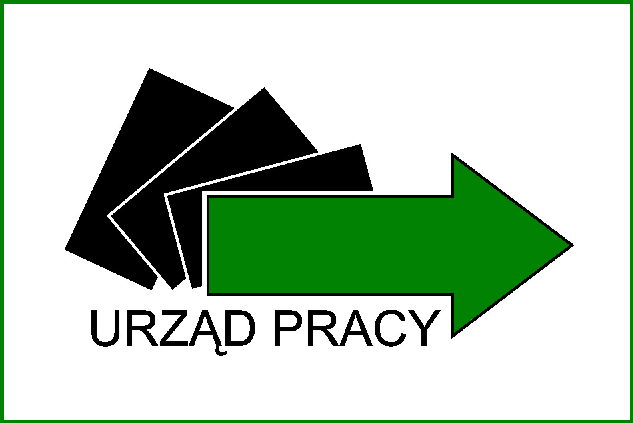 